 Regional Service Council 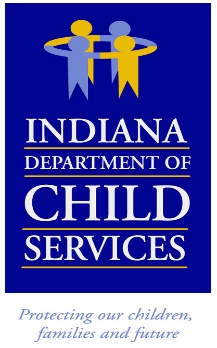 Region # 2    Meeting Date:	Friday, July 8, 2022 – 9:00 a.m. CST Meeting Location:  Virtual Meeting                      				Meeting MinutesI. Meeting Called to Order:  Regional Service Council meeting was called to order by Regional Manager Brian Brown. 2. Introductions:  RM Brown welcomed everyone and thanked them for joining the meeting.  RSC members present: Brian Brown, Marc Brown, Angelina Brouillette, Brian Broek, Brandi Spear, and Meghan Finn. 3. June 10, 2022, Minutes:  RM Brown asked for additions or corrections to the minutes, none were made. Brian Broek made a motion to accept the June 10th minutes as written and was seconded by Meghan Finn, minutes passed.  4. Community Partners – Geminus:  Nicholas Neal discussed upcoming Backpack giveaway events: Tuesday, July 12th, LaPorte County Friday, July 15th, Benton County Wednesday, July 20th, Jasper County Thursday, July 21st, Newton County Nicholas will be sending out letters to school districts asking if they can conduct a refresher presentation for services available. Kristin Smith discussed the Community Partners report for June:Current Total Served – 111New referrals this month – 70Closures – 68 DCS County Referrals – Total of 52        Benton/Newton – 5Jasper – 4LaPorte – 24               Porter – 16             Pulaski – 2                      Starke – 1               Non DCS Referrals -Total of 18Benton/Newton – 1Jasper – 0LaPorte – 9Porter – 6Pulaski – 0Starke - 2Flexible FundsRequest – 12Approved – 12Denied – 0There were no CFTM or safe sleep requests. Success stories from Porter, LaPorte and Starke Counties.There is concern for: Increase in available therapists by providers for mental health issues, and a vacant position for a Community Partners neighborhood liaison.     Kristin highlighted portions of the Community Partners newsletter, announced they have a new employee starting and asked to attend the county all staff meeting to talk about services. RM Brown asked if there were any services that were refused, which there were none. RM Brown discussed the graduation events. 5.Services – Dion Smith: Dion reminded everyone referrals were automatically extended if they had an end date of 6-30. All other referrals with will require attention from the FCM. RM Brown asked about Family Reunification which Dion stated the program might not move forward due to the spend analysis and the rate was unjustifiable. 6. Finance – Joni Tusing: Joni went over My Fab Finances for the region: Budget target is 100%, region is at 87.38% Expenditures YTD is $11,805,732 which is down 14.11% ($1,938,949) from last yearIn-Home is up 8.76% (up $219,932) and Out-of-Home is down 19.22% (down $2,158,881) from last yearDiscussed each county expensesJoni state the region did a great job financially for the fiscal year. RM Brown discussed how well the region did managing their budget. RM Brown asked about the new budget which Joni stated she does not have any figures yet. 7. Region 2 Child and Family Outcomes: RM Brown went over the PI Overview report and discussed how caseloads are decreasing, and how the region compares to the state levels. RM Brown thanked everyone for actions to keep the children safe. RM Brown asked Dion for any updates on the Biennial Strategic Action Plan which Dion stated he hasn’t heard anything but will check on the matter.  8. Open Discussion, Questions, Information, Good Things Happening: None 9. Next RSC Meeting: The next regular RSC meeting will be held virtually on August 12th, at 9:00 a.m. central time.  10.  Adjournment: RM Brown thanked everyone for their time, wished them a good weekend and adjourned the meeting. 